日本ボバース研究会近畿ブロック研修会の案内期間：平成31年２月17日（日）10：00～16：00テーマ：内容：講義、評価と治療のデモンストレーション、実技練習講師：鈴木　三央（国際ボバース講師会議上級講習会講師、六地蔵総合病院 作業療法士）定員：おおよそ30名ほどを予定しております主催：日本ボバース研究会　近畿ブロック成人部門会場：六地蔵総合病院　４階リハビリテーションセンター〒611-0001　宇治市六地蔵奈良町９会費：会員500円、非会員1000円申込締切日：2019年２月８日（金）までなお、申し込み多数の場合、期限内でも申し込みを締め切らせて頂きますこと、またそのうえで受講者の選考を行いますことを、ご了承くださいますようお願い申し上げます。申込方法：本案内を、ワードもしくはPDFファイルにてご覧になっている場合、下記申込み専用フォームよりお申し込み下さい。青色（ハイ―パーリンク）になっている場合、https:// をクリックしていただけるとフォームへ移動致します。クリックしても移動しない場合、https://からはじまる下記を右クリックして、『ハイパーリンクを開く』を選択して下さい。それでも移動できない場合、https://からはじまる下記を、そのままコピー＆ペーストして検索いただけると申込みフォームへ移動します。パソコン上でご覧になっている場合、日本ボバース研究会ホームページの案内、【募集要項・申込みフォーム】をクリックしていただけると申込みフォームへ移動致します。https://ssl.form-mailer.jp/fms/5890ed96601934                            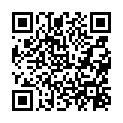 注　意　：お申込み後、必ず自動返信にて申込受付メールが届きます。自動返信メールが届かない場合は、パソコンからのメール受信が制限されている可能性がございます。御手数ですがメールの制限解除の後、再度御申込みを御願いします。事務局：六地蔵総合病院リハビリテーション科　渡邊裕文　kinki.bobath@gmail.com　　TEL　0774‐33‐1717事務局への問い合わせはなるべく上記のメールアドレスにてお願い致します。